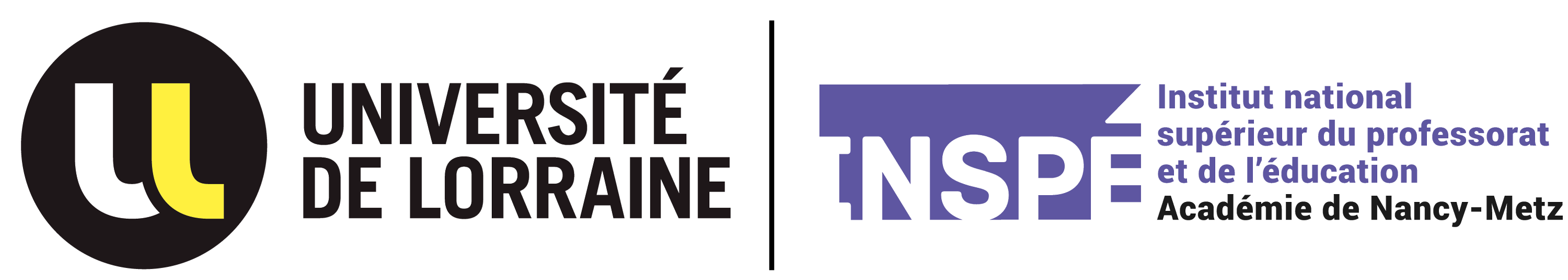 MASTER MÉTIERS DE L’ENSEIGNEMENT,DE L’ÉDUCATION ET DE LA FORMATION2023-2024Mémoire de MasterSI 10.5Exemple de titre :Comment ne pas excéder 200 caractères - espaces compris -dans le titre de son mémoire ?Mémoire soutenu parPrénom NOM(figurant sur la carte d’étudiant)le xx mois 2024(date facultative)Sous la direction de Mme / M.  [NOM Prénom de la formatrice ou du formateur]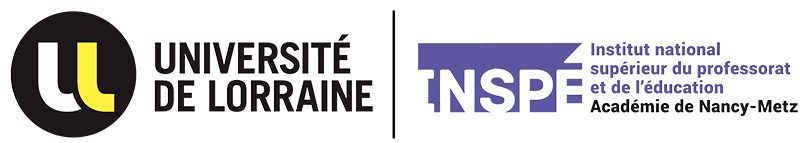 MémoiredePrénom NOMMaster MEEF 1er degré2023-2024Titre :Exemple de titre : Comment ne pas excéder 200 caractères - espaces compris - dans le titre de son mémoire ?Mots clés : 5 à 6 mots-clés (notions - concepts)Résumé : 10 lignes maximumTitre :Exemple de titre : Comment ne pas excéder 200 caractères - espaces compris - dans le titre de son mémoire ?Mots clés : 5 à 6 mots-clés (notions - concepts)Résumé : 10 lignes maximumTitre :Exemple de titre : Comment ne pas excéder 200 caractères - espaces compris - dans le titre de son mémoire ?Mots clés : 5 à 6 mots-clés (notions - concepts)Résumé : 10 lignes maximumCette 4e de couverture comporte une traduction des mots-clés et du résumé dans une langue étrangère (allemand, anglais, espagnol ou italien, selon la langue de spécialité de l’étudiant).NB : Cette traduction sera demandée en cas de proposition (acceptée par l’auteur) de publication en ligne du mémoire.Titre :Exemple de titre : Comment ne pas excéder 200 caractères - espaces compris - dans le titre de son mémoire ?Mots clés : 5 à 6 mots-clésRésumé : 10 lignes maximumCette 4e de couverture comporte une traduction des mots-clés et du résumé dans une langue étrangère (allemand, anglais, espagnol ou italien, selon la langue de spécialité de l’étudiant).NB : Cette traduction sera demandée en cas de proposition (acceptée par l’auteur) de publication en ligne du mémoire.Titre :Exemple de titre : Comment ne pas excéder 200 caractères - espaces compris - dans le titre de son mémoire ?Mots clés : 5 à 6 mots-clésRésumé : 10 lignes maximumCette 4e de couverture comporte une traduction des mots-clés et du résumé dans une langue étrangère (allemand, anglais, espagnol ou italien, selon la langue de spécialité de l’étudiant).NB : Cette traduction sera demandée en cas de proposition (acceptée par l’auteur) de publication en ligne du mémoire.Titre :Exemple de titre : Comment ne pas excéder 200 caractères - espaces compris - dans le titre de son mémoire ?Mots clés : 5 à 6 mots-clésRésumé : 10 lignes maximum